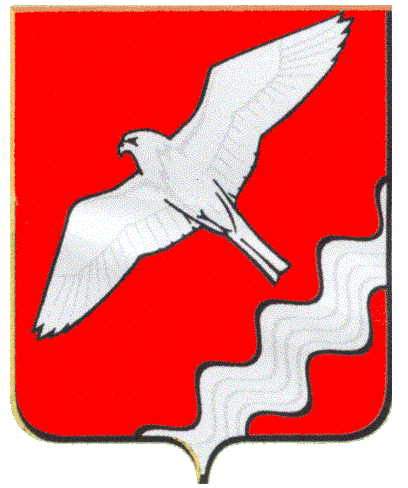 АДМИНИСТРАЦИЯ МУНИЦИПАЛЬНОГО ОБРАЗОВАНИЯКРАСНОУФИМСКИЙ ОКРУГПОСТАНОВЛЕНИЕот 01.04.2019 г.  г. № 195г. КрасноуфимскВ целях совершенствования оплаты труда руководителей муниципальных учреждений, в соответствии с Положением об исполнительно-распорядительном органе местного самоуправления – Администрации Муниципального образования Красноуфимский округ, утвержденного  решением Думы МО Красноуфимский округ от 17.12.2015 г. N373 (в редакции от 02.11.2016 г №440), ст.26. 31 Устава МО Красноуфимский округПОСТАНОВЛЯЮ:Утвердить Положение о премировании руководителей муниципальных учреждений Муниципального образования Красноуфимский округ (прилагается).Разместить данное постановление на официальном сайте Муниципального образования Красноуфимский округ.Контроль над исполнением постановления возложить на заместителя главы Администрации МО Красноуфимский округ по экономическим вопросам Г.А. Пастухову.Глава МО Красноуфимский округ                                               О.В. РяписовУтверждено постановлением АдминистрацииМО Красноуфимский округот 01.04.2019 № 195Положение о премировании руководителей муниципальных учреждений Муниципального образования Красноуфимский округ1. Общие положения1.1. Настоящее Положение устанавливает порядок и условия премирования руководителей муниципальных учреждений, подведомственных Администрации МО Красноуфимский округ и ее функциональным (отраслевым) органам.1.2. Положение направлено на повышение эффективности работы руководителей муниципальных учреждений, на повышение качества работы в соответствующей сфере деятельности.1.3. Руководители муниципальных учреждений премируются ежемесячно.2 . Порядок и размер премирования2.1. Размеры премий руководителям муниципальных учреждений определяются главой Муниципального образования Красноуфимский округ по результатам деятельности, в размере до 100 процентов должностного оклада.2.2. Премирование руководителей муниципальных казенных учреждений осуществляется в пределах утвержденных бюджетных ассигнований на оплату труда.2.3. Премирование руководителей муниципальных бюджетных и автономных учреждений осуществляется за счет субсидий на финансовое обеспечение выполнения муниципального задания и всех иных источников финансового обеспечения.2.4. Премии начисляются за фактически отработанное время в отчетном месяце.2.5. Премирование производится на основании распоряжения Администрации МО Красноуфимский округ.2.6. Проект распоряжения Администрации МО Красноуфимский округ о премировании готовит организационно-методический отдел Администрации МО Красноуфимский округ.3. Показатели для премирования3.1. Премирование руководителей муниципальных учреждений производится при достижении следующих показателей:1) выполнение муниципального задания (выполнение натуральных показателей казенного учреждения, в отношении которых не принято решение о формировании муниципального задания);2) соблюдение сроков, полноты и достоверности при предоставлении необходимой информации по запросам Администрации МО Красноуфимский округ, письменных поручений главы муниципального образования;3) обеспечение качества предоставляемых муниципальных услуг, работ (выполнение показателей качества деятельности муниципального казенного учреждения, в отношении которого не принято решение о формировании муниципального задания);4) обеспечение комплексной безопасности учреждения;5) соблюдение действующего законодательства, исполнение муниципальных правовых актов, регулирующих деятельность учреждения;6) своевременность представления бюджетной, бухгалтерской и статистической отчетности;7) обеспечение информационной открытости учреждения;8) целевое и эффективное использование бюджетных и внебюджетных средств, в том числе в рамках муниципального задания;9) эффективность планирования;10) привлечение доходов;11) соблюдение сроков (планов) профессиональной подготовки и повышения квалификации специалистов;12) укомплектованность учреждения работниками, относящимися к основному персоналу;13) соблюдение требований охраны труда (медицинский проф. осмотр работников, техника безопасности, выполнение санитарно-эпидемиологических и иных специальных требований).4. Причины лишения премии4.1. Премирование руководителя муниципального учреждения не осуществляется в следующих случаях:1) наложения дисциплинарного взыскания;2) нарушений трудового законодательства (наличия обоснованных официальных обращений по вопросам неурегулированных конфликтных ситуаций).4.2. Основанием для лишения премии являются предложения, представленные заместителем Администрации МО Красноуфимский округ по курируемому направлению деятельности. 4.3. Лишение премии производится за тот отчетный период, в котором были совершены нарушения в работе. Если нарушения в работе обнаружены после выплаты премии, то лишение производится за тот отчетный период, в котором обнаружены эти нарушения.5. Особые условия премирования5.1. При наличии экономии средств фонда оплаты труда, за выполнение работ, имеющих особую сложность и важность, в итоге которых получен социально-экономический эффект, могут выплачиваться единовременные поощрительные премии.5.2. Назначение поощрительной премии носит разовый характер.5.3. Размер единовременной поощрительной премии может устанавливаться как в процентном, так и в абсолютном размере.5.4. Выплата единовременной поощрительной премии производится на основании распоряжения Администрации МО Красноуфимский округ в соответствии с представлением заместителя главы Администрации МО Красноуфимский округ, курирующего соответственное направление деятельности.5.5. Представление оформляется в форме ходатайства с изложением заслуг претендента и размера единовременной поощрительной премии.5.6. Проект распоряжения Администрации МО Красноуфимский округ о выплате единовременной поощрительной премии готовит организационно-методический отдел Администрации МО Красноуфимский округ.Об утверждении Положения о премировании руководителей муниципальных учреждений Муниципального образования Красноуфимский округ